БиографияАнтон Семенович Макаренко (1888-1939) – выдающийся советский педагог и писатель. Благодаря своим успешным педагогическим разработкам вошел в историю как один из лучших специалистов в этой области.Детство и юностьВ небольшом городке Белополье Харьковской губернии 1(13) марта 1888 года в простой семье железнодорожного работника родился мальчик, которому суждено было вписать свое имя в историю мировой педагогики.  Переехав со всей семьей в Крюков, Антон поступил в Кременчугское училище, которое блестяще окончил в 1904 году. Всерьез задумавшись о будущей профессиональной деятельности, Антон записался на педагогические курсы, успешное окончание которых давало право на преподавание в начальных классах.Педагогическая деятельностьМакаренко сразу же приступил к работе в родном Крюкове, но очень быстро осознал, что ему не хватает полученных знаний. В 1914 году он был зачислен в Полтавский учительский институт, который окончил с отличием. Одновременно с учебой в институте Антон Семенович стал пробовать свои силы на литературном поприще, написав рассказ «Глупый день». Начинающий писатель отправил свое произведение на рецензию Максиму Горькому, но в ответ получил лишь безжалостную критику. Столь неудачная попытка надолго отбила у него тягу к творчеству.Как появилась система МакаренкоВ 1920 году Полтавское управление образованием поручило молодому педагогу возглавить «колонию для дефективных». После войны и двух революций в стране были большие проблемы с преступностью малолетних. По разным оценкам, на территории РСФСР насчитывалось от 4,5 до 7 миллионов детей-беспризорников. Они занимались попрошайничеством и воровством, а те, что постарше, сбивались в банды грабителей. По всей стране чекисты отлавливали их и отправляли в наскоро созданные колонии для перевоспитания. Руководителем одной из них и стал тридцатидвухлетний Макаренко. Штат колонии в селе Ковалёвка состоял из трёх учителей (двое из которых — женщины) и завхоза. Никакой охраны не было. В распоряжении руководителя находилось полуразрушенное здание, несколько мешков муки и револьвер с шестью патронами. В декабре 1920 года прислали первых подопечных — это были крепкие, достаточно взрослые ребята (многие беспризорники занижали свой возраст, чтобы избежать тюрьмы). Они вели себя так, будто приехали на отдых: перезимовать «на казённых щах» представлялось им отличной перспективой. Они ели, когда была еда, а когда не было, воровали по соседним деревням, проводили дни за игрой в карты и ножички, а все попытки привлечь их к учёбе и работе встречали по-воровски вежливым отказом, в котором без труда читалась угроза. Макаренко с отчаянием пришлось признать, что стандартные методы воздействия здесь не работают. Оставался один способ призвать колонистов к порядку — силовыми методами. Но Макаренко понимал: держать в страхе целую ораву малолетних преступников ему не под силу. Он решился на отчаянный шаг: вызвал к себе местного «авторитета» Семёна Калабалина и попросил его съездить в город за деньгами на содержание колонии. Объяснил, что, если он не вернётся, остальным придётся сидеть впроголодь целый месяц. Выдал доверенность на получение денег, лошадь и, поскольку на дорогах было небезопасно, — свой пистолет. Впоследствии Калабалин станет главным сподвижником Макаренко, а колония превратится в преуспевающее предприятие с собственной школой, фермой и цехами на несколько сотен рабочих мест. Позже Макаренко переведут в другое исправительное заведение неподалёку — Коммуну для беспризорников имени Ф. Э. Дзержинского. Там его таланты развернутся на полную: в коммуне будут не только школа, сельскохозяйственные угодья и высокотехнологичный завод, но и оранжерея, театральная труппа и собственный оркестр. По официальным данным, из более чем трёх тысяч беспризорников, воспитанных под руководством Макаренко, ни один не вернулся в тюрьму. Многие выросли в квалифицированных рабочих, другие получили высшее образование и стали экономистами, управленцами и учителями. Чувство домаС 1921 года в официальных документах учреждение именуется «Колонией имени Горького». Философия писателя, основанная на бескомпромиссной вере в человека, легла в основу педагогической системы Макаренко. В стенах колонии было не принято вспоминать о прошлом детей. Макаренко не пытался никого «исправить», вместо этого он давал ребятам понять, что честная жизнь безопаснее, комфортнее и приятнее.Авторитет воспитателя Макаренко был убеждён, что воспитывать можно только своим примером. Учитель может быть суровым и даже придирчивым, но если он горит своим делом и действует уверенно — ученики пойдут за ним. Воспитатель должен видеть лучшее в ребёнке и не опускаться до мелочной опеки — иначе тот не сможет вырасти сознательной и свободной личностью.Справедливость Макаренко не верил в эффективность всепрощения. Он утверждал: хорошие поступки должны поощряться, а за дурные следует наказывать. Но наказание ни в коем случае не должно унижать человеческое достоинство. Единственная его функция — защитить других. Труд По системе Макаренко труд — основной инструмент воспитания. Но только вместе с образованием, нравственным и политическим развитием. Работа учит взаимодействовать с коллективом, дисциплинирует, развивает физически и даёт средства для жизни. Но очень важно, чтобы труд приносил реальную выгоду, а участники понимали, что и зачем они делают. Коллективизм Макаренко был убеждён, что личность формируют не воспитатели, а круг общения. Воспитатель может влиять на коллектив, а коллектив, в свою очередь, будет влиять на каждого своего участника. Дисциплина Макаренко утверждал, что дисциплина должна быть осознанной: каждый должен понимать, почему нужно выполнять то или иное действие и как оно помогает всему коллективу. Судьба системы МакаренкоСистема Макаренко полностью соответствовала принципам марксизма-ленинизма: в ней был и коллективизм, и воспитание трудом, и «от каждого — по способностям, каждому — по потребностям». Тем не менее в середине 1930-х годов её признали «несоветской» и фактически запретили. Макаренко предоставили выбор: отказаться от своей методики или покинуть пост управления коммуной. Он выбрал второе и остаток жизни посвятил писательскому труду. Писательский трудПонимая, что ему не дадут заниматься любимым делом, Макаренко с головой ушел в написание книг. Благодаря своей «Педагогической поэме» он быстро влился в ряды Союза советских писателей. Переехав в Москву, Антон Семенович продолжил свою деятельность. Вместе с супругой он написал знаменитую «Книгу для родителей», в которой подробно описал основные педагогические идеи.    Личная жизнь      Со своей супругой, Галиной Стахиевной, Макаренко познакомился во время работы в колонии. После регистрации брака в 1935 году он усыновил сына своей супруги, Льва. Также он заменил родного отца своей племяннице Олимпиаде. Родных детей у Антона Семеновича не было.     Смерть       Писатель скоропостижно скончался от сердечного приступа 1 апреля 1939 года, в вагоне электрички. После кончины Антона Семеновича на основе его литературных трудов были созданы картины «Большие и маленькие», «Флаги на башнях», «Педагогическая поэма».https://obrazovaka.ru/makarenko-anton.htmlhttps://externat.foxford.ru/polezno-znat/dobrym-slovom-i-pistoletom-metodika-vospitaniya-antona-makarenkoМатериалМакаренко А. С. Книга для родителей; Лекции о воспитании детей – Москва: Правда, 1986. – 448 с.Дмитриев А. Е. Педагогика: Хрестоматия. Учеб. пособие для учащихся пед. уч –щ. – Москва: Просвещение, 1985. – 415 с.Адрес:297000п. Красногвардейское,ул. Энгельса, 21e-mail: biblioteka.77mail.ruсайт:http://кцбс.рф/ВК:https://vk.com/kr_libтелефон: 2 – 48 – 11 Вас всегда ждёт      уютная и доброжелательная       атмосфераСоставил библиограф: Дьякова, О.МБУК «ЦБС» Красногвардейского района РК135 лет со дня рождения Антон Семенович Макаренко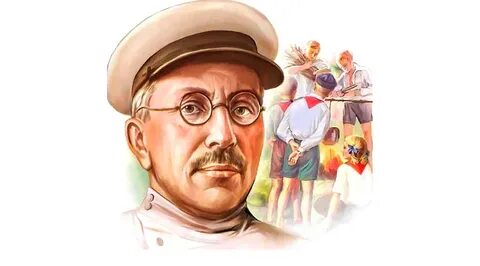 «Воспитывая детей, нынешние родители воспитывают будущую историю нашей страны, а значит – и историю мира».                               А. Макаренко